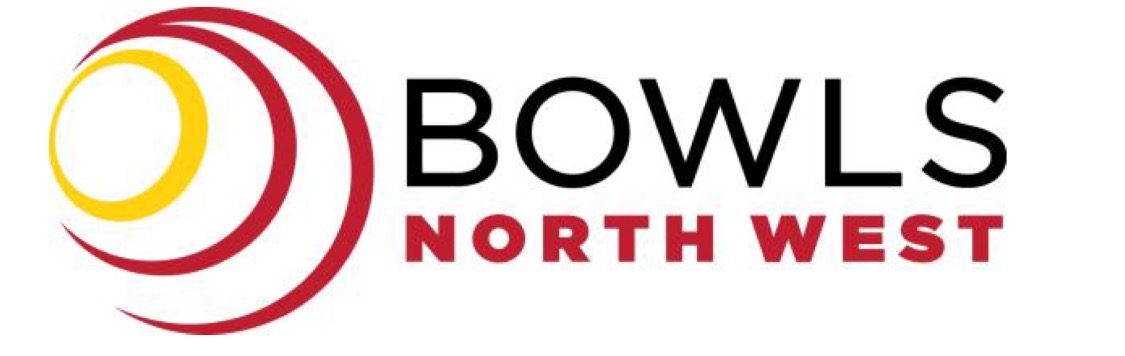 BNW BOARD MEETING MINUTESDate: Monday 22nd May 2023Venue: PENGUIN BOWLS CLUBTime: 5.30 pm1. MEETING PROCEDURES AND ATTENDANCE  1.1. ATTENDING  Ben Fidler		PresidentJulie Schmidt		Vice-President/DirectorDavid Jeffrey		Vice-President/DirectorBarry Magnus		DirectorGeoff Williams		DirectorMark Atkinson		DirectorAli Venn		DirectorTracey Little		CEO     	APOLOGIES3.  ADOPTION OF MINUTESRecommendation:  That the minutes be accepted as presented:Board Meeting – Monday 17th April 2023 Moved: Dave Jeffrey Seconded: Mark AtkinsonCarried: Yes4.  BUSINESS ARISING FROM MINUTES   BNW Strategic Plan - Meeting TBA after AGMGrant & Live Stream – Update – List of Equipment to be sent to all Board Members. Insurance has been approved. Next Live Stream will be at Port Sorell.Expressions of Interest – Coach – Chris Dudman, Barry Magnus and Colin Willcox – endorsed by the Board. Advertisement to be made. Selectors – Open Men – Ricki Richardson, Open Ladies – Karen Redman, Over 60s Ladies – Sandra Jackson, Over 60s Men – to be filled, Junior – Rick & Pam Sutton. Team Managers – Senior Men’s – Jason Morrisby, Open Men’s – to be filled, Ladies Open and Over 60s – to be filled. Junior – Danny Patmore with assistance Jill Stokes.Match Committee – Expressions – Darren Fielding, Greg Douce, Mick Filluel, Gloria Campagne and Peter Thow. Send Letter to Match Committee thanking them for their expressions. Board endorsed – Darren, Greg, Mick and Gloria to fill the roles.BNW Coaches Proposal – read. Motion: Mark Atkinson, Seconded: Ali Venn Carried: Yes5. CORRESPONDENCE: BTAS Board Member from NW – email BTAS to have more time to find an appropriate person to fill the role.RCC Agenda & Report - tabledBTAS Prize Money email - tabledBNW SWC Centralization Letter - tabledLetter of Railton Carnivals dates – to be sent to Match CommitteeEmail from Noelene Purton – P&A – tabled – response made to Noelene.BTAS Insurance and what it covers - tabledAGM Flyer and Nomination Forms – sent to all clubsUlverstone New Uniform design – tabled and approvedBTAS email – Juniors – Nationals - tabledBTAS Annual Report – tabledRecommendation:  THAT the correspondence be received. Moved: Mark Atkinson		Seconded: Barry Magnus	Carried: Yes6. FINANCE/CEO: Summary of Financial Position – ReadBank Statement – Read.TBudget – final approved and in Xero.BTAS Capitation invoices sent to all clubs, BNW fees and levies will follow later.Audit – completed – tabledInsurance for Live Stream – tabled.Long Term Deposit – funds to be put into a Term Deposit - $40,000.00 Motion: Ben Fidler Seconded: Geoff Williams Carried: YesRecommendation: THAT the comments/discussion re CEO/ Financial Report is noted.  THAT the Financial statement be received, and the accounts ratified as presented.    Moved: Tracey Little	 Seconded: Dave Jeffrey		Carried: Yes7. GENERAL BUSINESS – Barry Magnus – Travel and Play – Barry to look into Bowls Trips with a Travel Company.Ben Fidler – tabled RCC information – some key points –Synthetic Greens – voted in favour – majority.COP – Bowling Arms Markers – players need to understand the COP if they enter.Co-contributions – BTAS State Players will need to contribute within 3 years.Calendar of Events – draft changes to come out.Uniform Policy – BTAS is going to BA about this.WWVPC – BTAS sent to all Clubs.SWC – To be confirmed if changed.Social Media Policy – is in place.Weather Policy – BTAS to look into this for indoor centres, etc.BTAS roster program – ask for this to be sent to BNW.Promotion & Relegation – 9 Team Roster for Saturday. Thursday – email to be sent and added to Executive Meeting – options – 1. 6,8,8,6 Divisions, 2. 7,7,7,7 Divisions or leave as is and remove Div 4.Barry Magnus – Junior Report – tabled.Julie Schmidt – Club Report – tabled. CEO to answer questions from Latrobe.Dave Jeffrey – Match Committee Report – tabled.Executive Meeting – Monday 17th June 2023 – 5.30pm (just before AGM).Umpires from Clubs – Email to all clubs – they have till Friday 26th May to respond, if no response this will be opened up for any member to express their interest. 8. NEXT MEETING Confirmation of next Board Meeting - AGM – Monday 19th June 2023, 7pm Ulverstone Bowls Club.Meeting Closed: 7.12pm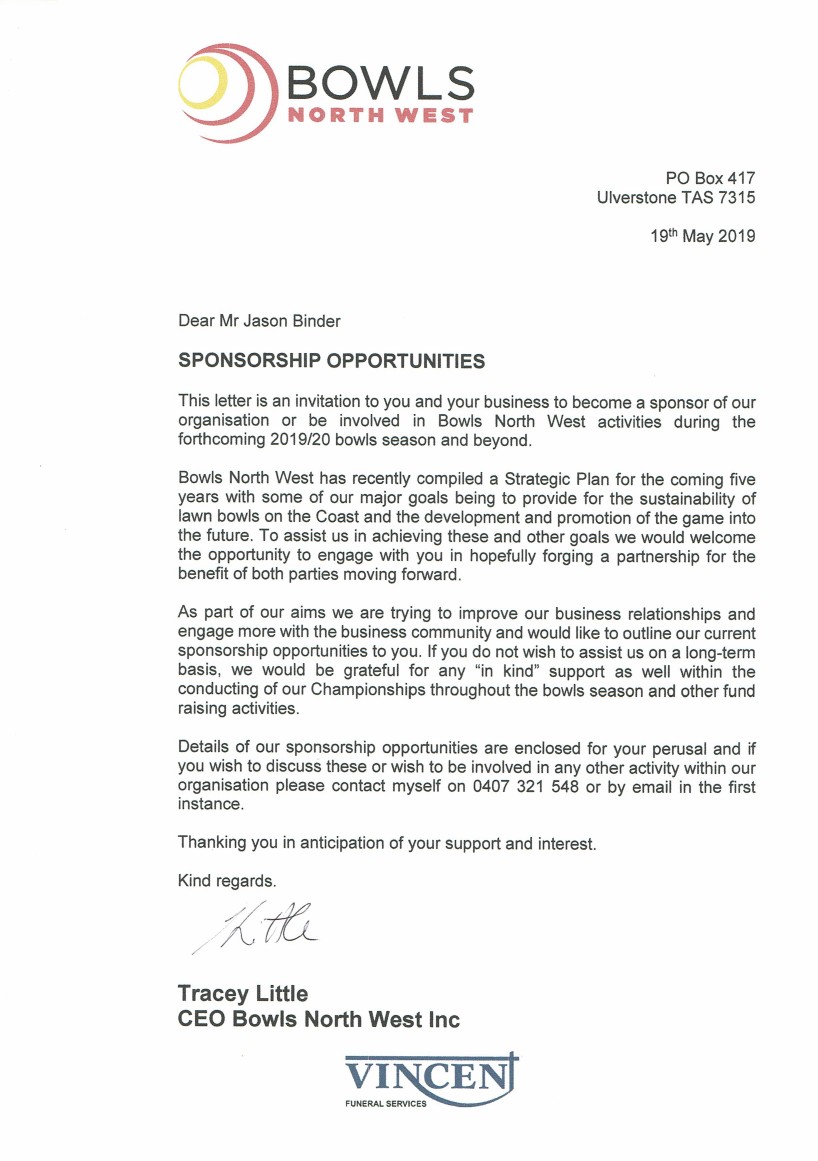 Signed by: Tracey Little CEO Bowls North West Inc